Grundy Livingston Kankakee Workforce Board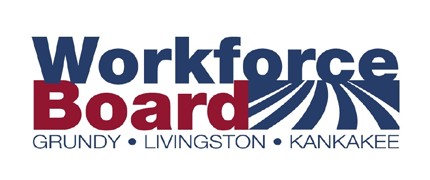 Program Operations Committee Workforce Board Office200 E. Court Street, Suite 506August 3, 2021		10:00 amMeeting will be held at the Workforce Board office but will also be available via Cisco Webex due to COVID-19. Meeting link is below:  https://workforceboard.my.webex.com/workforceboard.my/j.php?MTID=m083c991f4149f9bfd3d4ac731b002938	Meeting number: 182 983 7592	Password: EmkXH24Usr3 (36594248 from phones)Join by phone: 415-655-0001	Phone Access code: 1829837592	Phone Password: 36594248AgendaCall to Order:Public CommentACTION ITEMS:Recommend the approval of the Program Operations Committee May 4, 2021 Minutes (Attachment A)ReportsReportsPY20 Year End Fiscal Reports (Attachment B)Program UpdatesLWA #11 Reopening PlanState Policy: Demand Occupation ListWorkforce Services offices/Partner updatesJob fairsGrundy Workforce Services: S. Hintze leaving1E Grant AwardedEmployer Wage & Benefits Survey UpdateOutreach American Rescue Plan Funds: Kankakee Old Business:New BusinessAdjournment